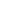 DispensAnsökan avser (tex överårig spelare): Sökande förening:Spelarens namn:Personnummer: Åldersklass:
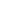 KontaktpersonTelefonnummer:E-post:Dispensen skickas till: innebandy@goteborgcup.se